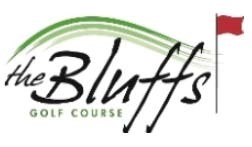 South Dakota Open Pro-Am July 9-11, 2021 (605) 677-7058 Amateur Entry Form NAME:_________________________________ ADDRESS:______________________________ EMAIL:_________________________________Cell phone:________________________________ GHIN #:______________ Amateur entry MUST be paid at the time entry form is turned in. Entry Fee:member $125   non-member $175 CART: $60      Yes___     No___ (includes practice round)The Bluffs Pro Am to benefit Junior Golf….additional donation_______ Total Enclosed $:_____________ (Checks payable to: The Bluffs Pro-Am) Refund Policy: *Any cancellations made before June 28th  will receive full refund less $50 administration fee. *Any cancellations made after June 28th will forfeit entry fee. Return Entries To: The Bluffs Golf Course2021 E. Main St.Vermillion, SD 57069 